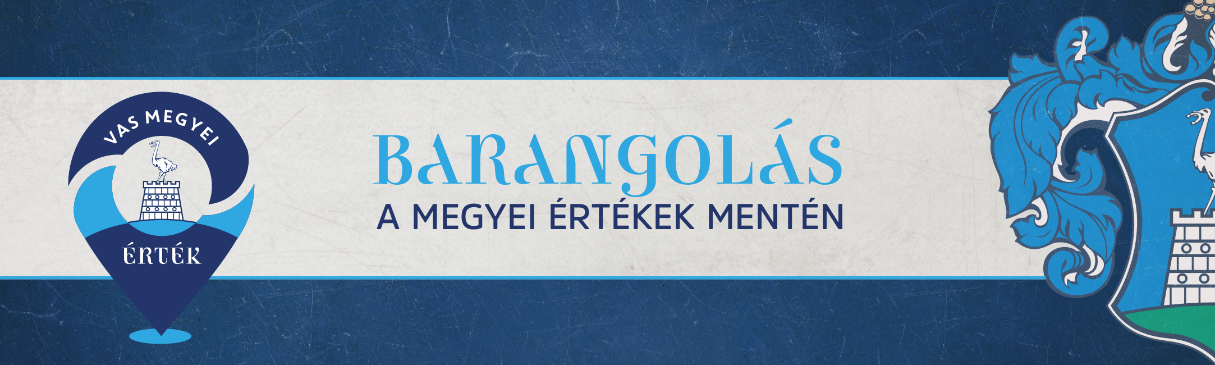 JELENTKEZÉSI LAPa 2021. március hónapban megrendezésre kerülőonline kirándulásra, BARANGOLÁS a megyei értékek mentén programraTOP-1.2.1-16-VS1-2017-00006Név:	……………………………………………………………………..Lakóhely: …………….…………..………………………………………Study touron résztvevő családtagok száma: …………………………...Email elérhetőség: 	……………………………………………………..Telefonos elérhetőség:	06/…../…………………………………….2021. március ………….A jelentkezési lapot kérjük, hogy a következő email címre szíveskedjen visszaküldeni: info@vasmegye.huAz információs önrendelkezési jogról és az információszabadságról szóló 2011. évi CXII. törvény 5. § (1) bekezdés a) pontja, valamint  az Európai Unió Általános Adatvédelmi Rendelete – GDPR – az európai Parlament és a Tanács (EU) 2016/679. sz. rendelet 6. cikk (1) bekezdés a) pontjának előírásait figyelembe véve nyilatkozom, hogy a Vas Megyei Önkormányzati Hivatal (székhely: 9700 Szombathely, Berzsenyi tér 1.) által szervezett study tour-ra történő regisztrációm során szükséges személyes adataim, valamint személyes adatot tartalmazó okmányaim kezeléséhez hozzájárulásomat adom.A hozzájárulásom a következő mellékletben foglalt adatokra vonatkozik: név, lakcím, családtagok száma, email cím, telefonszám.A hozzájárulás megadása előtt tudomásul veszem, hogy- ​hozzájárulásomat bármikor visszavonhatom,- a hozzájárulás visszavonása nem érinti a hozzájáruláson alapuló, a visszavonás előtti adatkezelés jogszerűségét.Kijelentem, hogy a kezelt személyes adataim körét és az adatkezelés feltételeit, továbbá a jogorvoslati lehetőségeimet részletesen tárgyaló Adatvédelmi Tájékoztató tartalmát a rendszerbe történő regisztrációt megelőzően a www.vasmegye.hu oldalon megismertem.…………………………………
          jelentkező aláírása 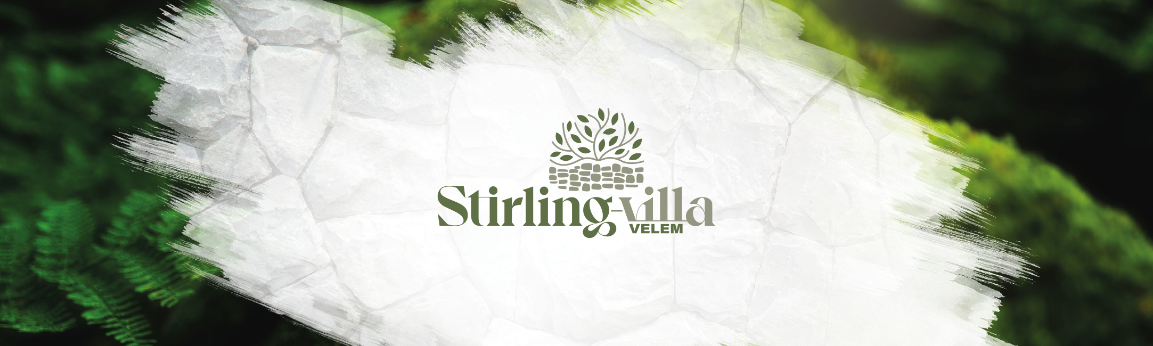 